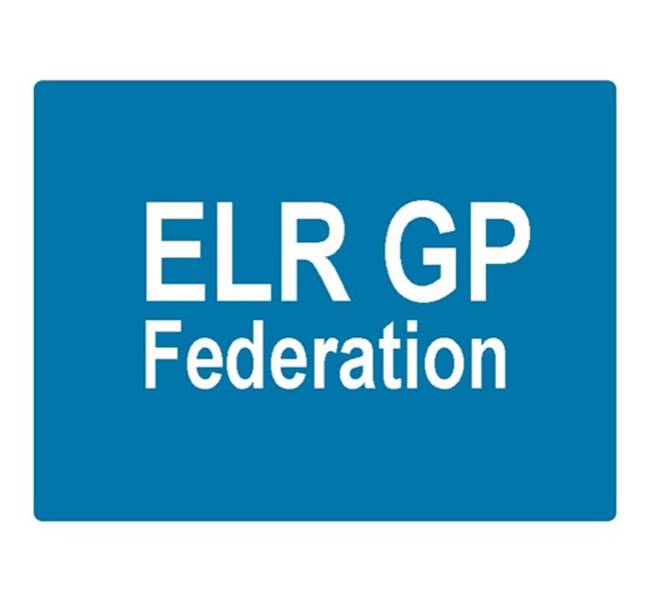 Board meeting 7pm 6th July 2017 @ Syston Medical CentreAGENDAPaperApologiesReview of Minutes of the Meeting held on 13th June 2017AMatters arisingFeedback from PLT / CCG feedbackReport from the COOBUrgent care procurementBFinancial updateTabledAnnual Report and AGM – September 2017STP GP Five Year Forward View updateBLocalities updateBPCL updateH PyloriDiagnostics Hubs and SpokesBCommunications updateConflicts of Interest register Board expenses policyAOBDate & venue of next meeting